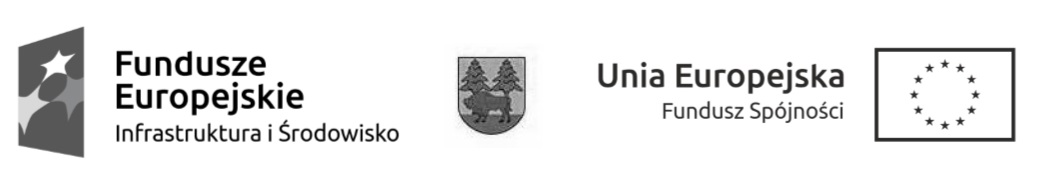 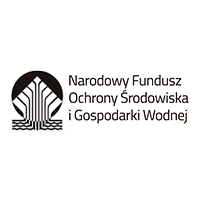 OA. 272.32.2018                                                                            Załącznik Nr 1 do SIWZFORMULARZ OFERTOWYWYKONAWCA:ZAMAWIAJĄCY:Powiat Hajnowskiul. A. Zina 117-200 Hajnówkatel. 85 6822018, fax: 85 6824220e-mail: starostwo@powiat.hajnowka.plNIP: 603-001-75-63, Regon: 0500658580Nawiązując do ogłoszenia o przetargu nieograniczonym na realizację zamówienia pn. Organizacja i przeprowadzenie 2 marszów na orientację „Bioróżnorodność Puszczy BiałowieskiejSKŁADAMY OFERTĘ na przedmiot zamówienia zgodnie ze Specyfikacją Istotnych Warunków Zamówienia.OFERUJEMY wykonanie całego zamówienia za łączną kwotę:brutto: .............................................................................................................................. zł,słownie:  ………........................................................................................................……zł,w tym:netto: ................................................................................................................................ zł,słownie: ............................................................................................................................ zł,podatek VAT: ........... % .................................................................................................. zł,słownie: ............................................................................................................................ zł3. Oświadczenia dotyczące postanowień SIWZ:Oświadczamy, że zapoznaliśmy się z SIWZ (w tym z projektem umowy) i nie wnosimy do niej zastrzeżeń oraz przyjmujemy warunki w niej zawarte.Oświadczamy, że uzyskaliśmy od Zamawiającego wszelkie informacje niezbędne do przygotowania oferty.Oświadczamy, że uważamy się za związanych ofertą na czas określony w SIWZ, tj. na okres 30 dni.Wyrażamy zgodę na zapłatę faktur w terminie 14 dni od daty ich wpływu do Zamawiającego.5. Na potwierdzenie spełnienia wymagań do oferty załączamy:1) ………………………………………………………………………………………………2) ………………………………………………………………………………………………3) ………………………………………………………………………………………………4) ………………………………………………………………………………………………5) ………………………………………………………………………………………………4. OŚWIADCZAMY, że zapoznaliśmy się postanowieniami umowy, określonymi 
w Specyfikacji Istotnych Warunków Zamówienia i zobowiązujemy się, w przypadku wyboru naszej oferty, do zawarcia umowy zgodnej z ofertą, na warunkach określonych 
w Specyfikacji Istotnych warunków Zamówienia, w miejscu i terminie wyznaczonym przez Zamawiającego.5. Zastrzeżenie Wykonawcy:Zgodnie z art.8 ust.3 ustawy z dnia 29 stycznia 2004 roku Prawo zamówień publicznych (Dz. U. z 2015 r. poz.2164) Wykonawca zastrzega, iż informacje i dokumenty zawarte na stronach od ___ do ___ - stanowią tajemnicę przedsiębiorstwa w rozumieniu przepisów o zwalczaniu nieuczciwej konkurencji i nie mogą być one udostępniane.6. Zamierzamy/Nie zamierzamy powierzać całość/część niniejszego zamówienia  Podwykonawcom (należy zaznaczyć właściwe): 7. OŚWIADCZAMY, że w celu wykazania spełniania warunków udziału w postępowaniu o których mowa w art. 22 ust. 1 Pzp powołujemy się na zasadach określonych w art. 22a ustawy Pzp na zasoby podmiotów wskazanych poniżej:_______________________________________________________________________________________________________________________________________________Nazwa podmiotu na którego zasoby powołuje się wykonawca	i deklarujemy, że wskazane powyżej podmioty udostępniające nam zdolności w zakresie wykształcenia, kwalifikacji zawodowych lub doświadczenia zrealizują przedmiot zamówienia do którego wymagane są te zdolności..8. OŚWIADCZAMY, że sposób reprezentacji Wykonawcy*/Wykonawców wspólnie ubiegających się o udzielenie zamówienia* dla potrzeb zamówienia jest następujący:______________________________________________________________________________________________________________________________________________Wypełniają jedynie przedsiębiorcy składający wspólną ofertę – spółki cywilne lub konsorcja9.  INFORMUJEMY, że oświadczenia/dokumenty wskazane poniżej:______________________________________________________________________________________________________________________________________________________________________________________________________________Zamawiający może uzyskać w formie elektronicznej z ogólnodostępnych baz danych pod adresem  internetowym ……………………10. Oferta została złożona na ……… stronach (wraz z załącznikami), kolejno ponumerowanych, od nr 1 do nr ………..........................................., dnia ...............................(miejscowość)                                                                                                                   						                   (podpis upełnomocnionego przedstawiciela)*niepotrzebne skreślićNazwa:Siedziba:E-mail:Strona internetowa:Nr telefonu i faksu:REGON:NIP: L.p.NazwaZamierzamypowierzać całość /część niniejszegozamówienia PodwykonawcomNie zamierzamypowierzać całości /części niniejszegozamówienia PodwykonawcomRodzaj powierzonej czynności1.Organizacja i przeprowadzenie 2marszów na orientację„Bioróżnorodność PuszczyBiałowieskiej